Announcements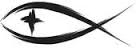 Meetings & EventsTuesday, June 16th												Trustees 7pmWednesday, June 17th											SWAT 7pmThursday, June 18th												Endowment 7pmTuesday, June 23rd												Evangelism 3pmWednesday, June 24th											Council 7pmSunday, June 28th													Confirmation Sunday at 10:30amWORSHIP CHANGES	We are fine tuning our public worship process for the month of June.  The 9:00am service will now be open to anyone who wishes to attend, but everyone who attends will be required to wear a mask throughout the service.  The 10:30am service will also be open to anyone wishing to attend, but will remain a mask optional service.  We will continue social distancing requirements at both services.  We are also making a couple of changes to our communion process which will be explained today by Pastor.  Anyone with questions or concerns should address them to either Pastor Sherry or one of the elders.STEWARDSHIP CORNERRom. 5:8 – “But God shows his love for us in that while we were still sinners, Christ died for us.”  God did not wait for mankind to make the first move.  He did not wait for Adam and Eve to come looking for Him, but He went and found them.  And while we were still sinners, still enemies of God, and still set against Him, He sent His Son Jesus to suffer, die, and rise for us.  God was moved by His own love and generosity and kindness.  We now seek to grow up into His image as loving, generous, and kind sons and daughters of the Heavenly Father.BIRTHDAYS & ANNIVERSARIESEarl & Bev LeSarge Anniversary						June 5thJanet Kline Birthday											June 18thGeorge & Margaret Punches Anniversary				June 20thGeorge & Sue Kahl Anniversary							June 30th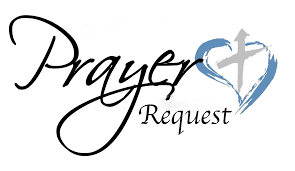 Special PrayersMorris Armbruster					Jill Hoseler (Cancer)				Marjorie NelsonKaydence Devenport				Delbert Kelley						Barbara PotterDylan Gladding						Margaret Meachum				Steve SchimkeGayle Harthun (Cancer)			Gerald Meister					Rev. Jeff Walsh (Cancer)Bob Hilliard (Heart)					Rita Merkey						Sandy WingPrayers for Our MilitaryAndrew Burch, Jr., grandson of John & Loree Sprawka.Mark Granzotto with U.S. Navy in Bahrain, grandson of Rita MerkeyColonel Joel Briske serving in Washington D.C. son of the late Bonnie HarnishArmy Major Riley Morgan Kennedy, stationed in Washington, DC, George & Margaret Punches’ grand-nieceSteve & Carol Sprawka, son & daughter-in-law of John & Loree SprawkaDerek Sprawka, grandson of John & Loree SprawkaCody Stefanick, nephew to Janette & Fred MayIan Nelson, nephew of Jack and Pebbla NelsonTyge Nelson & family, nephew of Jack and Pebbla NelsonLt. Tim Brandt at Uniformed Services University, Bethesda, MD, son of Bruce & Debbie BrandtIf you wish to add someone’s name, please call or e-mail the church office.When someone’s name is placed on prayer lists,his or her name will remain until instructed to remove it.  Thank you!